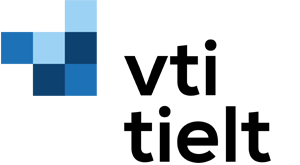 Examenrooster!: noteer ook wat je extra nodig hebt voor het examen (bijvoorbeeld: atlas, gewone rekenmachine, grafische rekenmachine, passer ….)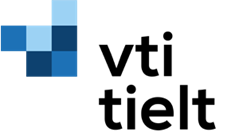 MaandagDinsdagDinsdagWoensdagWoensdagDonderdagDonderdagVrijdagVrijdagZaterdagZaterdagZondagZondag…/… (dd/mm)…/… (dd/mm)…/……/……/……/……/……/……/……/……/……/……/……/……/……/……/……/……/……/……/……/……/……/……/……/……/……/……/……/……/……/……/……/……/……/……/……/……/……/……/……/……/……/……/……/……/……/……/……/……/……/……/……/……/……/……/……/……/……/……/……/……/……/……/…MaandagDinsdagDinsdagWoensdagWoensdagDonderdagDonderdagVrijdagVrijdagZaterdagZaterdagZondagZondag…/… …/… …/……/……/……/……/……/……/……/……/……/……/……/……/……/……/……/……/……/……/……/……/……/……/……/…